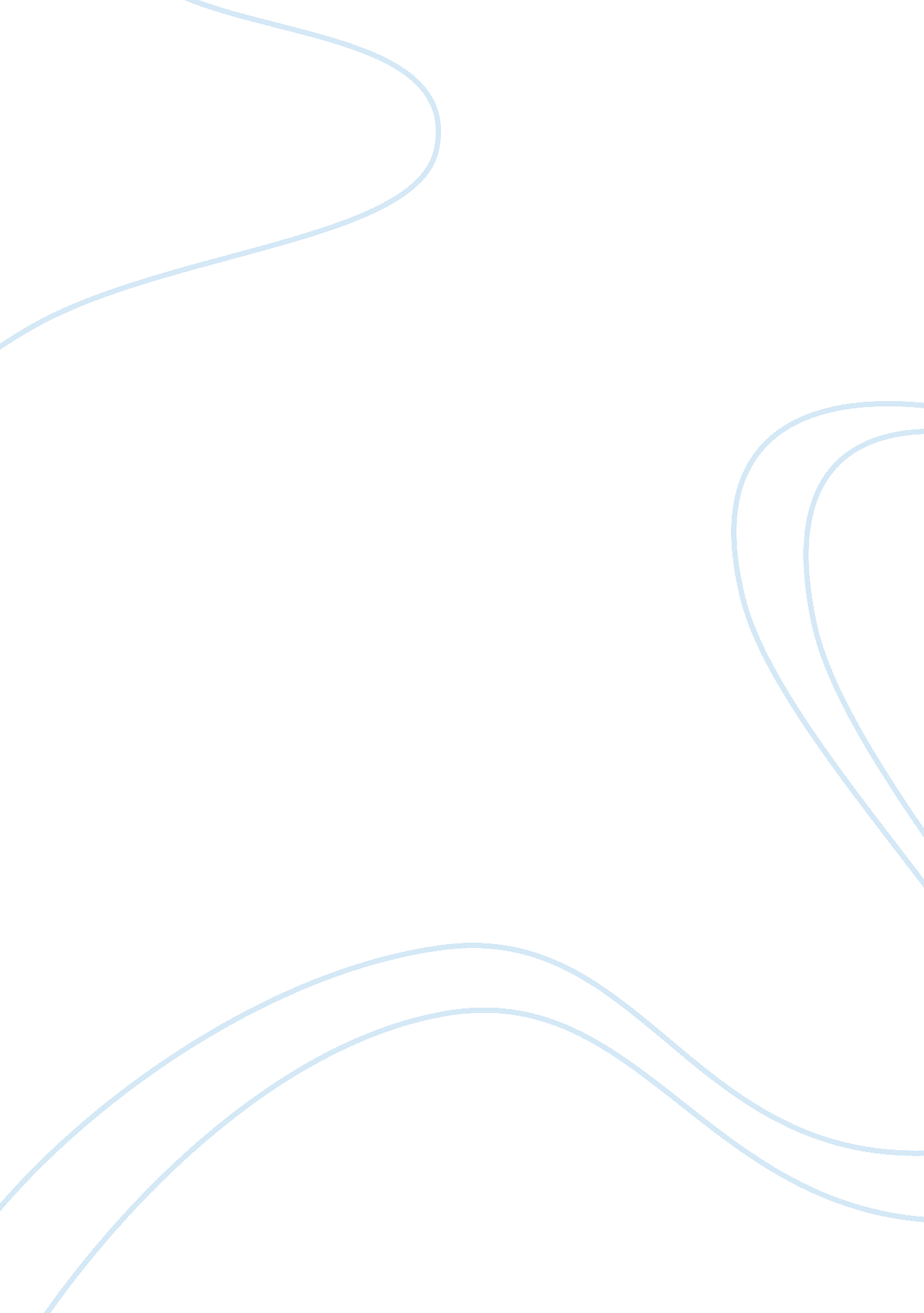 Corrigendum: what is seen is who you are: are cues in selfie pictures related to ...Health & Medicine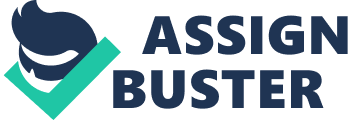 A corrigendum on 
What Is Seen Is Who You Are: Are Cues in Selfie Pictures Related to Personality Characteristics? by Musil, B., Preglej, A., Ropert, T., Klasinc, L., and Babič, N. Č. (2017). Front. Psychol. 8: 82. doi: 10. 3389/fpsyg. 2017. 00082 In the original article, there was an error. The wrong reference was cited, Hall and Pennington (2013), was cited instead of Hall (1964) . A correction has been made to theCoding Section, Sub-Section Social Distance, first sentence of the fifth paragraph: According to Hall (1964 ; see also Kress and van Leeuwen, 2006), we coded six social distances. The authors apologize for this error and state that this does not change the scientific conclusions of the article in any way. Conflict of Interest Statement The authors declare that the research was conducted in the absence of any commercial or financial relationships that could be construed as a potential conflict of interest. References Hall, E. T. (1964). Communication: theoretical and biological studies. Silent assumptions in social communication. Res. Publ. Assoc. Res. Nerv. Ment. Dis . 42, 41–55. PubMed Abstract | Google Scholar 